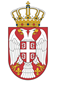 REPUBLIKA SRBIJA NARODNA SKUPŠTINAOdbor za spoljne poslove06 Broj: 06-2/13-182. februar 2018. godineB e o g r a dNa osnovu člana 70. stav 1. alineja prva Poslovnika Narodne skupštineS A Z I V A M36. SEDNICU ODBORA ZA SPOLjNE POSLOVEZA SREDU, 7. FEBRUAR 2018. GODINE,SA POČETKOM U 10,00 ČASOVA	Za ovu sednicu predlažem sledećiD n e v n i  r e dUsvajanje zapisnika sa 35. sednice OdboraInicijative za posetePoziv za posetu Parlamentarnoj komisiji za istraživanje posledica upotrebe osiromašenog uranijuma Parlamenta Italije, od 19. do 21. februara 2018. godine, Rim, Italija. Poziv za učešće na Interparlamentarnoj konferenciji „Moć novčanika – Budžetske nadležnosti i procedure u Evropskom parlamentu“, 26. februar 2018. godine, Skoplje, Makedonija. Poziv za učešće na 11. Forumu Evropa-Ukrajina, 13. i 14. mart 2018. godine, Žešov, Poljska. Inicijativa za organizovanje zajedničke konferencije sa Evropskim parlamentom „Korišćene IPARD fonda EU“, 13. april 2018. godine, Narodna skupština Republike Srbije. Inicijativa za organizovanje Konferencije „ Idejom EU do mira i razvoja“, 11. i 12. maja 2018. godine, Narodna skupština Republike Srbije. Redovne aktivnosti stalnih delegacijaUčešće na sastanku Generalnog odbora za socijalni razvoj, obrazovanje, istraživanje i nauku Parlamentarne skupštine PSJIE, 23. i 24. februara 2018. godine, Podgorica, Crna Gora.Učešće na sastanku Generalnog odbora za pravdu, unutrašnje poslove i bezbednost Parlamentarne skupštine PSJIE, 2. i 3. marta 2018. godine, Sarajevo, BiH.Učešće na sastanku Generalnog odbora za ekonomiju, energetiku i infrastrukturu Parlamentarne skupštine PSJIE, od 9. do 11. marta 2018. godine, Istanbul, Turska.Učešće na sastanku Stalnog odbora Parlamentarne skupštine PSJIE, 16-17. mart,  Bled, Slovenija.Učešće na Plenarnoj sednici Parlamentarne skupštine PSJIE, 13-14. april 2018. godine, Ljubljana, Slovenija.Učešće na 97. Rouz-Rot seminaru PS NATO, od 23. do 25. aprila 2018. godine u Batumiju, Gruzija.Učešće na sastanku Parlamentarnog komiteta Parlamentarne dimenzije Centralno-evropske inicijative, 14. maj 2018. godine, Zagreb, Republika Hrvatska.Učešće na 51. sednici Odbora za pravna i politička pitanja Parlamentarne skupštine Crnomorske ekonomske saradnje, 22. i 23. maj 2018. godine, Baku, Azerbejdžan.Učešće na prolećnom zasedanju Parlamentarne skupštine NATO-a u Varšavi, od 25. do 28. maja 2018. godine.Izveštaji o realizovanim posetamaIzveštaj o učešću stalne delegacije NS RS u PD CEI na sednici Parlamentarne skupštine Parlamentarne dimenzije Centralno - evropske inicijative, 28. novembra 2017. godine, u Minsku, Republika Belorusija.Izveštaj o učešću Delegacije Narodne skupštine Republike Srbije na  sastanku predsedavajućih Konferencije odbora za evropske poslove parlamenata država članica EU (KOSAK), 21. i 22. januara 2018. godine, u Sofiji.Izveštaj o međunarodnoj saradnji Narodne skupštine Republike Srbije u 2017. godini. Ostali realizovani kontakti Zabeleška o razgovoru predsednice NS RS Maje Gojković sa ambasadorom Islamske Republike Pakistan u RS Nj.E. Sajedom Adilom Gilanijem, održanom 16. januara 2018. godine.Zabeleška o razgovoru predsednice Narodne skupštine Republike Srbije Maje Gojković sa ambasadorom Republike Makedonije u RS Nj.E. Verom Jovanovskom Tipko, održanom 17. januara 2018. godine.Zabeleška o razgovoru prof. dr Žarka Obradovića, predsednika Odbora za spoljne poslove NS RS, sa Nj.E. Gordanom Bakotom, ambasadorom Republike Hrvatske u Srbiji, održanom 29. januara 2018. godine.Zabeleška o razgovoru prof. dr Žarka Obradovića, predsednika Odbora za spoljne poslove NS RS, sa Nj.E. Radkom Vlajkovim, ambasadorom Republike Bugarske u Srbiji, održanom 30. januara 2018. godine. 	Poslaničke grupe prijateljstva  Promene u sastavu PGP sa Tunisom, Gruzijom i UAE.  	Razno 	   Sednica će se održati u Domu Narodne skupštine, Trg Nikole Pašića 13, u sali II. Mole se članovi Odbora da u slučaju sprečenosti da prisustvuju sednici Odbora, o tome obaveste svoje zamenike u Odboru                                                                                                   PREDSEDNIK ODBORA                                                                                                prof. dr Žarko Obradović s.r.